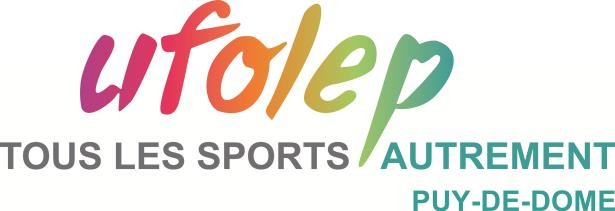 31 Pélissier 63028 CLERMONT-FERRAND CEDEX 2 04 73 14 79 12  accueil@ufolep63.orgA RETOURNER A L’UFOLEP POUR LE 15 DECEMBRE 2020à accueil@ufolep63.orgASSOCIATION :  	NOM DU RESPONSABLE : 	ADRESSE :  	CODE POSTAL : 	VILLE : 	TEL : 	E.mai  	SITE WEB DE L’ASSOCIATION : 	NOM DE LA RANDONNEE VTT : ......................................................................................….........DATE EN ENTIER : ...........................................................................................................................................Ville et Lieu de départ (préciser)...........................................................................................................................Distances à parcourir ..........................................Km	Horaires de départ……………………………………….Distances à parcourir ..........................................Km	Horaires de départ……………………………………….Distances à parcourir ..........................................Km	Horaires de départ……………………………………….Distances à parcourir ..........................................Km	Horaires de départ……………………………………….Personne à contacter :NOM - PRENOM :..................................................……………………….......………………...............Téléphone – E.mail………………………………………………………………………..………….….TARIFS 2021 : licencié UFOLEP (obligatoire) …………………………………………………………...……..Non licencié UFOLEP (obligatoire) ……………………………………………………………..